Risk Assessment Guidance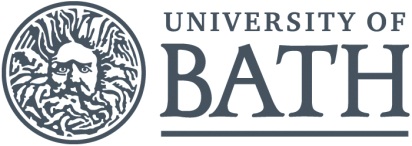 The assessor can assign values for the hazard severity (a) and likelihood of occurrence (b)
(taking into account the frequency and duration of exposure) on a scale of 1 to 5, 
then multiply them together to give the rating band:The risk rating (high, medium or low) indicates the level of 
response required to be taken when designing the action plan.Hazard Severity  (a)Likelihood of Occurrence  (b)Hazard Severity  (a)Likelihood of Occurrence  (b)1 – Trivial 	(eg discomfort, slight bruising, self-help recovery)2 – Minor 	(eg small cut, abrasion, basic first aid need)3 – Moderate 	(eg strain, sprain, incapacitation > 3 days)4 – Serious 	(eg fracture, hospitalisation >24 hrs, incapacitation >4 weeks)5 – Fatal	(single or multiple)1 – Remote 	(almost never)2 – Unlikely 	(occurs rarely)3 – Possible 	(could occur, but uncommon)4 – Likely  	(recurrent but not frequent)5 – Very likely 	(occurs frequently)12345246810369121548121620510152025Risk Assessment RecordRisk Assessment RecordRisk Assessment RecordRisk Assessment of:Gymnastics training sessions and competitionsAssessor(s):Emily ParkinsonDate:   26/09/2021                             Overview of activity / location / equipment / conditions being assessed:All activities undertaken with gymnastics club members (training sessions, competitions, socials etc)All activities undertaken with gymnastics club members (training sessions, competitions, socials etc)Generic or specific assessment?GenericContext of assessment:  Easing of covid restrictions in England - stage 4 of government roadmapContext of assessment:  Easing of covid restrictions in England - stage 4 of government roadmap#Hazard(s) identifiedPersons affectedExisting controls & measuresABA x BAdditional controls requiredAdditional controls requiredCOVID-19COVID-19COVID-19COVID-19COVID-19COVID-19COVID-19COVID-19COVID-19NGB Guidelines: https://www.british-gymnastics.org/home-country-guidancehttps://www.british-gymnastics.org/step-forward-faqs- Maintaining appropriate cleaning regimes and cleaning surfaces that people touch regularly - Keeping occupied spaces well ventilated and identifying poorly-ventilated areas in the venue and taking steps to improve air flow - no spectators.- Members experiencing COVID-like symptoms will not be allowed to enter the gym -The club will follow the University and DSDR Covid guidance-The club will adhere to any facility capacity restriction for the facilities used(Updated 26/09/21)NGB Guidelines: https://www.british-gymnastics.org/home-country-guidancehttps://www.british-gymnastics.org/step-forward-faqs- Maintaining appropriate cleaning regimes and cleaning surfaces that people touch regularly - Keeping occupied spaces well ventilated and identifying poorly-ventilated areas in the venue and taking steps to improve air flow - no spectators.- Members experiencing COVID-like symptoms will not be allowed to enter the gym -The club will follow the University and DSDR Covid guidance-The club will adhere to any facility capacity restriction for the facilities used(Updated 26/09/21)NGB Guidelines: https://www.british-gymnastics.org/home-country-guidancehttps://www.british-gymnastics.org/step-forward-faqs- Maintaining appropriate cleaning regimes and cleaning surfaces that people touch regularly - Keeping occupied spaces well ventilated and identifying poorly-ventilated areas in the venue and taking steps to improve air flow - no spectators.- Members experiencing COVID-like symptoms will not be allowed to enter the gym -The club will follow the University and DSDR Covid guidance-The club will adhere to any facility capacity restriction for the facilities used(Updated 26/09/21)NGB Guidelines: https://www.british-gymnastics.org/home-country-guidancehttps://www.british-gymnastics.org/step-forward-faqs- Maintaining appropriate cleaning regimes and cleaning surfaces that people touch regularly - Keeping occupied spaces well ventilated and identifying poorly-ventilated areas in the venue and taking steps to improve air flow - no spectators.- Members experiencing COVID-like symptoms will not be allowed to enter the gym -The club will follow the University and DSDR Covid guidance-The club will adhere to any facility capacity restriction for the facilities used(Updated 26/09/21)NGB Guidelines: https://www.british-gymnastics.org/home-country-guidancehttps://www.british-gymnastics.org/step-forward-faqs- Maintaining appropriate cleaning regimes and cleaning surfaces that people touch regularly - Keeping occupied spaces well ventilated and identifying poorly-ventilated areas in the venue and taking steps to improve air flow - no spectators.- Members experiencing COVID-like symptoms will not be allowed to enter the gym -The club will follow the University and DSDR Covid guidance-The club will adhere to any facility capacity restriction for the facilities used(Updated 26/09/21)NGB Guidelines: https://www.british-gymnastics.org/home-country-guidancehttps://www.british-gymnastics.org/step-forward-faqs- Maintaining appropriate cleaning regimes and cleaning surfaces that people touch regularly - Keeping occupied spaces well ventilated and identifying poorly-ventilated areas in the venue and taking steps to improve air flow - no spectators.- Members experiencing COVID-like symptoms will not be allowed to enter the gym -The club will follow the University and DSDR Covid guidance-The club will adhere to any facility capacity restriction for the facilities used(Updated 26/09/21)NGB Guidelines: https://www.british-gymnastics.org/home-country-guidancehttps://www.british-gymnastics.org/step-forward-faqs- Maintaining appropriate cleaning regimes and cleaning surfaces that people touch regularly - Keeping occupied spaces well ventilated and identifying poorly-ventilated areas in the venue and taking steps to improve air flow - no spectators.- Members experiencing COVID-like symptoms will not be allowed to enter the gym -The club will follow the University and DSDR Covid guidance-The club will adhere to any facility capacity restriction for the facilities used(Updated 26/09/21)NGB Guidelines: https://www.british-gymnastics.org/home-country-guidancehttps://www.british-gymnastics.org/step-forward-faqs- Maintaining appropriate cleaning regimes and cleaning surfaces that people touch regularly - Keeping occupied spaces well ventilated and identifying poorly-ventilated areas in the venue and taking steps to improve air flow - no spectators.- Members experiencing COVID-like symptoms will not be allowed to enter the gym -The club will follow the University and DSDR Covid guidance-The club will adhere to any facility capacity restriction for the facilities used(Updated 26/09/21)NGB Guidelines: https://www.british-gymnastics.org/home-country-guidancehttps://www.british-gymnastics.org/step-forward-faqs- Maintaining appropriate cleaning regimes and cleaning surfaces that people touch regularly - Keeping occupied spaces well ventilated and identifying poorly-ventilated areas in the venue and taking steps to improve air flow - no spectators.- Members experiencing COVID-like symptoms will not be allowed to enter the gym -The club will follow the University and DSDR Covid guidance-The club will adhere to any facility capacity restriction for the facilities used(Updated 26/09/21)1Transmission of COVID-19 at Baskerville’sBaskerville’s StaffParticipantsNew procedures in place in the gym following British Gymnastics and Government guidelines (see attached RA from Baskerville’s)Monday sessions (beginner/intermediate) split into 2 staggered sessions each led by a designated coach and including a max. of 32 participants (2x32)Thursday sessions (advanced) capped at 20 participants   4312Participants to sign-up to sessions beforehand. Participant info will be communicated to Baskerville’s for Track & Trace purposes.Info on new procedures to be sent to participants before they attend a sessionParticipants to sign-up to sessions beforehand. Participant info will be communicated to Baskerville’s for Track & Trace purposes.Info on new procedures to be sent to participants before they attend a session2Transmission of COVID-19 in the dojo (STV)STV StaffParticipantsNew procedures and RA in place in the STVCap number of participants according to STV guidelines on maximum capacity Ensure participants wash their hands before and after each sessionCommittee to clean mats using the equipment supplied by the SU before and after each session4312Participants to sign-up to sessions beforehand. Participant info will be communicated to the STV for Track & Trace purposes.Info on new procedures to be sent to participants before they attend a sessionParticipants to sign-up to sessions beforehand. Participant info will be communicated to the STV for Track & Trace purposes.Info on new procedures to be sent to participants before they attend a session3Transmission of COVID-19 during socialsParticipantsSocials moved to online platforms wherever possibleIn-person socials to follow government covid guidelines4312Participants to sign-up for in-person socials to ensure appropriate numbers  Ensure socials are adapted or cancelled if government guidelines changeParticipants to sign-up for in-person socials to ensure appropriate numbers  Ensure socials are adapted or cancelled if government guidelines changeSECTION 1: Baskerville’s sessionsSECTION 1: Baskerville’s sessionsSECTION 1: Baskerville’s sessionsSECTION 1: Baskerville’s sessionsSECTION 1: Baskerville’s sessionsSECTION 1: Baskerville’s sessionsSECTION 1: Baskerville’s sessionsSECTION 1: Baskerville’s sessionsSECTION 1: Baskerville’s sessions1Fire in gymEverybodyFire exits clearly signpostedFire alarm regularly checked515 N/A N/A2Equipment malfunctionParticipantsEquipment is regularly checked and maintained by Baskervilles coachesEquipment setups are visually checked before each use326N/AN/A3Inadequate personal attire and training gearParticipantsEnsure all participants are wearing appropriate clothing for activitiesEnsure all participants remove jewellery before sessionLong hair is tied back236N/AN/A4Injury from performing skillsParticipantsAll stations will have a qualified coach to teach and supervise gymnasts Progressive preparatory moves will be used to teach a new skill, involving slow progression using the specialised protective equipment available in the gym (mats, foam pits, etc.) Use of spotter with correct spotting technique when gymnasts are first performing a new move or are not feeling confident The warmup will be led by a qualified coach If an accident does occur, ensure the completion of an appropriate Accident Report form and forward it to the Students UnionFirst aiders are always available, and first aid kits and ice packs are readily available in gym428N/AN/A5Injury from spotting skillsCoachesCoaches are sufficiently qualified before coaching relevant skills326N/AN/ASECTION 2: External CompetitionsSECTION 2: External CompetitionsSECTION 2: External CompetitionsSECTION 2: External CompetitionsSECTION 2: External CompetitionsSECTION 2: External CompetitionsSECTION 2: External CompetitionsSECTION 2: External CompetitionsSECTION 2: External Competitions1Injury whilst participating in competitionsCompetitorsParticipants are entered into the appropriate levelParticipants advised not to compete skills they are not confident onCompetition organisers have the right to prevent people competing in unsuitable ability levels 428N/AN/A2Accident during transport to away competitionsCompetitorsOnly use suitably qualified drivers (if using cars/minibuses)Ensure SU policies are followed (e.g. registering personal cars if used)515N/AN/ASECTION 3: STV (Dojo) Skills practiceSECTION 3: STV (Dojo) Skills practiceSECTION 3: STV (Dojo) Skills practiceSECTION 3: STV (Dojo) Skills practiceSECTION 3: STV (Dojo) Skills practiceSECTION 3: STV (Dojo) Skills practiceSECTION 3: STV (Dojo) Skills practiceSECTION 3: STV (Dojo) Skills practiceSECTION 3: STV (Dojo) Skills practice1Injury from performing skillsParticipantsAll sessions to begin with warmup exercises and end with a cooldownOnly basic gymnastics skills to be taught during lessons in the dojoGymnasts will only be allowed to practice level appropriate skillsIf an accident does occur, ensure the completion of an appropriate Accident Report form and forward it to the Students UnionFirst aid kits are widely available around the STVIf necessary, get an STV staff member from reception and/or contact campus security at 01225 385349Procedure belowhttps://www.thesubath.com/pageassets/resources/sport/First-Aid-STV-poster.pdf339N/AN/A2Slips/Trips and FallsParticipantsCheck the mats are fully dry before use224N/AN/A3Fire in STVEveryoneFire exits clearly signpostedFire alarm regularly checked515N/AN/ASECTION 4: Virtual sessionsSECTION 4: Virtual sessionsSECTION 4: Virtual sessionsSECTION 4: Virtual sessionsSECTION 4: Virtual sessionsSECTION 4: Virtual sessionsSECTION 4: Virtual sessionsSECTION 4: Virtual sessionsSECTION 4: Virtual sessions1Lack of spaceParticipantsOthers in the householdProposed flexibility and fitness exercises will be suitable for small spacesParticipants advised to remove any loose or obstructive objects from their immediate surroundings326N/AN/A2Injury from performing exerciseParticipantWhere an exercise is deemed above beginner level, alternative exercises will be proposed326N/AN/ASECTION 5: SocialsSECTION 5: SocialsSECTION 5: SocialsSECTION 5: SocialsSECTION 5: SocialsSECTION 5: SocialsSECTION 5: SocialsSECTION 5: SocialsSECTION 5: Socials1Club socialsAll attendantsParticipants advised to not drink excessively or behave in a manner that will bring the club or university into disreputeClub social sec responsible for ensuring no one feels pressured to drink and ensure everyone is included in a friendly atmosphere 326N/AN/AAssessor name:Emily ParkinsonAssessor name:Emily ParkinsonReview date: 26/09/21Review date: 26/09/21Review date: 26/09/21Review date: 26/09/21Risk Assessment Action PlanRisk Assessment Action PlanRisk Assessment Action PlanRisk Assessment Action PlanRisk Assessment Action PlanRisk Assessment Action PlanRisk Assessment Action PlanRisk Assessment Action PlanAction Plan in respect of:Action Plan in respect of:Action Plan in respect of:Action Plan in respect of:Action Plan in respect of:Action Plan in respect of:Prepared by:Prepared by:Ref no.Action to be taken, incl. CostAction to be taken, incl. CostBy whomTarget dateReview dateOutcome at review dateOutcome at review dateResponsible manager’s signature:Responsible manager’s signature:Responsible manager’s signature:Responsible manager’s signature:Responsible manager’s signature:Responsible manager’s signature:Responsible manager’s signature:Responsible manager’s signature:Print name:Print name:Date:Date:Date:Print name:Print name:Date